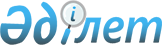 Қаражал қалалық мәслихатының 2017 жылғы 22 желтоқсандағы ХІХ сессиясының № 172 "2018 - 2020 жылдарға арналған Қаражал қаласының бюджеті туралы" шешіміне өзгерістер енгізу туралыҚарағанды облысы Қаражал қалалық мәслихатының 2018 жылғы 17 тамыздағы XXV сессиясының № 226 шешімі. Қарағанды облысының Әділет департаментінде 2018 жылғы 6 қыркүйекте № 4915 болып тіркелді
      Қазақстан Республикасының 2008 жылғы 4 желтоқсандағы Бюджет кодексіне, Қазақстан Республикасының 2001 жылғы 23 қаңтардағы "Қазақстан Республикасындағы жергiлiктi мемлекеттiк басқару және өзін-өзі басқару туралы" Заңына сәйкес, қалалық мәслихат ШЕШIМ ЕТТI:
      1. Қаражал қалалық мәслихатының 2017 жылғы 22 желтоқсандағы ХIХ сессиясының № 172 "2018-2020 жылдарға арналған Қаражал қаласының бюджеті туралы" (нормативтік құқықтық актілерді мемлекеттік тіркеу Тізілімінде 4543 нөмерімен тіркелген, 2018 жылғы 13 қаңтарда № 2 (887) "Қазыналы өңір" газетінде, 2018 жылғы 19 қаңтарда Қазақстан Республикасының нормативтік құқықтық актілерінің эталондық бақылау банкінде электрондық түрде жарияланған) шешіміне келесі өзгерістер енгізілсін:
      1) 1- тармақ келесі редакцияда мазмұндалсын:
      "1. 2018-2020 жылдарға арналған қалалық бюджет тиісінше 1, 2 және 3- қосымшаларға сәйкес, оның ішінде 2018 жылға келесі көлемдерде бекітілсін:
      1) кірістер – 3 369 982 мың теңге, оның ішінде:
      салықтық түсімдер – 919 105 мың теңге;
      салықтық емес түсімдер – 15 054 мың теңге;
      негізгі капиталды сатудан түсетін түсімдер – 3 516 мың теңге;
      трансферттер түсімі – 2 432 307 мың теңге;
      2) шығындар – 3 509 602 мың теңге;
      3) таза бюджеттік кредиттеу – 3 000 мың теңге:
      бюджеттік кредиттер – 0 мың теңге;
      бюджеттік кредиттерді өтеу – 3 000 мың теңге;
      4) қаржы активтерімен операциялар бойынша сальдо – 0 мың теңге:
      қаржы активтерін сатып алу – 0 мың теңге;
      мемлекеттің қаржы активтерін сатудан түсетін түсімдер – 0 мың теңге;
      5) бюджет тапшылығы (профициті) – алу 142 620 мың теңге;
      6) бюджет тапшылығын қаржыландыру (профицитін пайдалану) – 142 620 мың теңге:
      қарыздар түсімі – 0 мың теңге;
      қарыздарды өтеу – 3 000 мың теңге;
      бюджет қаражатының пайдаланылатын қалдықтары – 139 620 мың теңге.";
      2) көрсетілген шешімге 1, 4, 5, 6, 10 қосымшалар осы шешімге 1, 2, 3, 4, 5 қосымшаларға сәйкес жаңа редакцияда мазмұндалсын.
      2. Осы шешім 2018 жылдың 1 қаңтарынан бастап қолданысқа енгізіледі. 2018 жылға арналған Қаражал қаласының бюджеті 2018 жылға арналған облыстық бюджеттен берілетін нысаналы трансферттер 2018 жылға арналған бюджеттік бағдарламалар әкімшіліктері бойынша нысаналы трансферттердің бөлінуі 2018 жылға қаланың жергілікті атқарушы органы резервінің сомаларын бөлу 2018 жылға арналған қалалық бюджеттің дамуының бюджеттік бағдарламаларының тізбесі, инвестициялық жобаларды (бағдарламаларды) іске асыруға бағытталған бюджеттік бағдарламаларға бөліне отырып 
					© 2012. Қазақстан Республикасы Әділет министрлігінің «Қазақстан Республикасының Заңнама және құқықтық ақпарат институты» ШЖҚ РМК
				
      ХХV сессияның төрағасы,
қалалық мәслихаттың хатшысы 

З. Оспанова
Қаражал қалалық мәслихатының
2018 жылғы 17 тамыздағы
№ 226 шешіміне
1 - қосымша
Қаражал қалалық мәслихатының2017 жылғы 22 желтоқсандағы№ 172 шешіміне1 - қосымша
Санаты
Санаты
Санаты
Санаты
сомасы (мың теңге)
Сыныбы
Сыныбы
Сыныбы
сомасы (мың теңге)
Кіші сыныбы
Кіші сыныбы
сомасы (мың теңге)
Атауы
сомасы (мың теңге)
1) Кірістер
3369982
1
Салықтық түсімдер
919105
01
Табыс салығы
334101
2
Жеке табыс салығы
334101
03
Әлеуметтiк салық
263078
1
Әлеуметтік салық
263078
04
Меншiкке салынатын салықтар
238344
1
Мүлiкке салынатын салықтар
167236
3
Жер салығы
47117
4
Көлiк құралдарына салынатын салық
23931
5
Бірыңғай жер салығы
60
05
Тауарларға, жұмыстарға және қызметтерге салынатын iшкi салықтар
77550
2
Акциздер
893
3
Табиғи және басқа да ресурстарды пайдаланғаны үшiн түсетiн түсiмдер
64440
4
Кәсiпкерлiк және кәсiби қызметтi жүргiзгенi үшiн алынатын алымдар
12217
08
Заңдық маңызы бар әрекеттерді жасағаны және (немесе) оған уәкілеттігі бар мемлекеттік органдар немесе лауазымды адамдар құжаттар бергені үшін алынатын міндетті төлемдер
6032
1
Мемлекеттік баж
6032
2
Салықтық емес түсiмдер
15054
01
Мемлекеттік меншіктен түсетін кірістер
4680
5
Мемлекет меншігіндегі мүлікті жалға беруден түсетін кірістер
4677
7
Мемлекеттік бюджеттен берілген кредиттер бойынша сыйақылар
3
06
Басқа да салықтық емес түсiмдер
10374
1
Басқа да салықтық емес түсiмдер
10374
3
Негізгі капиталды сатудан түсетін түсімдер
3516
01
Мемлекеттік мекемелерге бекітілген мемлекеттік мүлікті сату
3024
1
Мемлекеттік мекемелерге бекітілген мемлекеттік мүлікті сату
3024
03
Жердi және материалдық емес активтердi сату
492
1
Жерді сату
392
2
Материалдық емес активтерді сату 
100
4
Трансферттердің түсімдері
2432307
02
Мемлекеттiк басқарудың жоғары тұрған органдарынан түсетiн трансферттер
2432307
2
Облыстық бюджеттен түсетiн трансферттер
2432307
Функционалдық топ 
Функционалдық топ 
Функционалдық топ 
Функционалдық топ 
Функционалдық топ 
сомасы (мың теңге)
Функционалдық кіші топ
Функционалдық кіші топ
Функционалдық кіші топ
Функционалдық кіші топ
сомасы (мың теңге)
Бюджеттік бағдарламалардың әкімшісі 
Бюджеттік бағдарламалардың әкімшісі 
Бюджеттік бағдарламалардың әкімшісі 
сомасы (мың теңге)
Бағдарлама 
Бағдарлама 
сомасы (мың теңге)
Атауы
сомасы (мың теңге)
2) Шығындар
3509602
01
Жалпы сипаттағы мемлекеттiк қызметтер 
265460
1
Мемлекеттiк басқарудың жалпы функцияларын орындайтын өкiлдi, атқарушы және басқа органдар
169818
112
Аудан (облыстық маңызы бар қала) мәслихатының аппараты
17152
001
Аудан (облыстық маңызы бар қала) мәслихатының қызметін қамтамасыз ету жөніндегі қызметтер
17152
122
Аудан (облыстық маңызы бар қала) әкімінің аппараты
138002
001
Аудан (облыстық маңызы бар қала) әкімінің қызметін қамтамасыз ету жөніндегі қызметтер
117586
003
Мемлекеттік органның күрделі шығыстары
20416
123
Қаладағы аудан, аудандық маңызы бар қала, кент, ауыл, ауылдық округ әкімінің аппараты
14664
001
Қаладағы аудан, аудандық маңызы бар қаланың, кент, ауыл, ауылдық округ әкімінің қызметін қамтамасыз ету жөніндегі қызметтер
13834
022
Мемлекеттік органның күрделі шығыстары
830
2
Қаржылық қызмет
3800
459
Ауданның (облыстық маңызы бар қаланың) экономика және қаржы бөлімі
3800
003
Салық салу мақсатында мүлікті бағалауды жүргізу
583
010
Жекешелендіру, коммуналдық меншікті басқару, жекешелендіруден кейінгі қызмет және осыған байланысты дауларды реттеу
3217
9
Жалпы сипаттағы өзге де мемлекеттiк қызметтер 
91842
454
Ауданның (облыстық маңызы бар қаланың) кәсіпкерлік және ауыл шаруашылығы бөлімі
12103
001
Жергілікті деңгейде кәсіпкерлікті және ауыл шаруашылығын дамыту саласындағы мемлекеттік саясатты іске асыру жөніндегі қызметтер
12103
459
Ауданның (облыстық маңызы бар қаланың) экономика және қаржы бөлімі
25679
001
Ауданның (облыстық маңызы бар қаланың) экономикалық саясаттын қалыптастыру мен дамыту, мемлекеттік жоспарлау, бюджеттік атқару және коммуналдық меншігін басқару саласындағы мемлекеттік саясатты іске асыру жөніндегі қызметтер
24973
015
Мемлекеттік органның күрделі шығыстары
706
483
Ауданның (облыстық маңызы бар қаланың) тұрғын үй-коммуналдық шаруашылығы, жолаушылар көлігі, автомобиль жолдары, құрылыс және тұрғын үй инспекциясы бөлімі
43217
001
Жергілікті деңгейде тұрғын үй-коммуналдық шаруашылық, жолаушылар көлігі, автомобиль жолдары, құрылыс және тұрғын үй инспекциясы саласындағы мемлекеттік саясатты іске асыру жөніндегі қызметтер
42617
003
Мемлекеттік органның күрделі шығыстары
600
486
Ауданның (облыстық маңызы бар қаланың) жер қатынастары, сәулет және қала құрылысы бөлімі
10843
001
Жергілікті деңгейде жер қатынастары, сәулет және қала құрылысын реттеу саласындағы мемлекеттік саясатты іске асыру жөніндегі қызметтер
10843
02
Қорғаныс
5594
1
Әскери мұқтаждар
4832
122
Аудан (облыстық маңызы бар қала) әкімінің аппараты
4832
005
Жалпыға бірдей әскери міндетті атқару шеңберіндегі іс-шаралар
4832
2
Төтенше жағдайлар жөнiндегi жұмыстарды ұйымдастыру
762
122
Аудан (облыстық маңызы бар қала) әкімінің аппараты
762
006
Аудан (облыстық маңызы бар қала) ауқымындағы төтенше жағдайлардың алдын алу және оларды жою
96
007
Аудандық (қалалық) ауқымдағы дала өрттерінің, сондай-ақ мемлекеттік өртке қарсы қызмет органдары құрылмаған елдi мекендерде өрттердің алдын алу және оларды сөндіру жөніндегі іс-шаралар
666
04
Бiлiм беру
1424082
1
Мектепке дейiнгi тәрбие және оқыту
69645
464
Ауданның (облыстық маңызы бар қаланың) білім бөлімі
69645
040
Мектепке дейінгі білім беру ұйымдарында мемлекеттік білім беру тапсырысын іске асыруға
69645
2
Бастауыш, негізгі орта және жалпы орта білім беру
1040774
464
Ауданның (облыстық маңызы бар қаланың) білім бөлімі
1039502
003
Жалпы білім беру
1006779
006
Балаларға қосымша білім беру 
32723
483
Ауданның (облыстық маңызы бар қаланың) тұрғын үй-коммуналдық шаруашылығы, жолаушылар көлігі, автомобиль жолдары, құрылыс және тұрғын үй инспекциясы бөлімі
1272
033
Бастауыш, негізгі орта және жалпы орта білім беру объектілерін салу және реконструкциялау
1272
9
Бiлiм беру саласындағы өзге де қызметтер
313663
464
Ауданның (облыстық маңызы бар қаланың) білім бөлімі
313663
001
Жергілікті деңгейде білім беру саласындағы мемлекеттік саясатты іске асыру жөніндегі қызметтер
8841
005
Ауданның (облыстық маңызы бар қаланың) мемлекеттік білім беру мекемелер үшін оқулықтар мен оқу-әдiстемелiк кешендерді сатып алу және жеткізу
35300
015
Жетім баланы (жетім балаларды) және ата-аналарының қамқорынсыз қалған баланы (балаларды) күтіп-ұстауға қамқоршыларға (қорғаншыларға) ай сайынға ақшалай қаражат төлемі
9356
067
Ведомстволық бағыныстағы мемлекеттік мекемелер мен ұйымдардың күрделі шығыстары
259566
068
Халықтың компьютерлік сауаттылығын арттыруды қамтамасыз ету
600
06
Әлеуметтiк көмек және әлеуметтiк қамсыздандыру
118759
1
Әлеуметтік қамсыздандыру
9584
451
Ауданның (облыстық маңызы бар қаланың) жұмыспен қамту және әлеуметтік бағдарламалар бөлімі
9584
005
Мемлекеттік атаулы әлеуметтік көмек 
9584
2
Әлеуметтiк көмек
81340
123
Қаладағы аудан, аудандық маңызы бар қала, кент, ауыл, ауылдық округ әкімінің аппараты
800
003
Мұқтаж азаматтарға үйінде әлеуметтік көмек көрсету
800
451
Ауданның (облыстық маңызы бар қаланың) жұмыспен қамту және әлеуметтік бағдарламалар бөлімі
80540
002
Жұмыспен қамту бағдарламасы
29182
006
Тұрғын үйге көмек көрсету 
4100
007
Жергілікті өкілетті органдардың шешімі бойынша мұқтаж азаматтардың жекелеген топтарына әлеуметтік көмек
5492
010
Үйден тәрбиеленіп оқытылатын мүгедек балаларды материалдық қамтамасыз ету
120
014
Мұқтаж азаматтарға үйде әлеуметтiк көмек көрсету
12092
017
Оңалтудың жеке бағдарламасына сәйкес мұқтаж мүгедектердi мiндеттi гигиеналық құралдармен қамтамасыз ету, қозғалуға қиындығы бар бірінші топтағы мүгедектерге жеке көмекшінің және есту бойынша мүгедектерге қолмен көрсететiн тіл маманының қызметтерін ұсыну 
12411
023
Жұмыспен қамту орталықтарының қызметін қамтамасыз ету
17143
9
Әлеуметтiк көмек және әлеуметтiк қамтамасыз ету салаларындағы өзге де қызметтер
27835
451
Ауданның (облыстық маңызы бар қаланың) жұмыспен қамту және әлеуметтік бағдарламалар бөлімі
27835
001
Жергілікті деңгейде халық үшін әлеуметтік бағдарламаларды жұмыспен қамтуды қамтамасыз етуді іске асыру саласындағы мемлекеттік саясатты іске асыру жөніндегі қызметтер
18934
011
Жәрдемақыларды және басқа да әлеуметтік төлемдерді есептеу, төлеу мен жеткізу бойынша қызметтерге ақы төлеу
244
021
Мемлекеттік органның күрделі шығыстары
284
050
Қазақстан Республикасында мүгедектердің құқықтарын қамтамасыз ету және өмір сүру сапасын жақсарту жөніндегі 2012-2018 жылдарға арналған іс-шаралар жоспарын іске асыру
5300
054
Үкіметтік емес ұйымдарда мемлекеттік әлеуметтік тапсырысты орналастыру
142
067
Ведомстволық бағыныстағы мемлекеттік мекемелер мен ұйымдардың күрделі шығыстары
2931
07
Тұрғын үй-коммуналдық шаруашылық
998968
1
Тұрғын үй шаруашылығы
57075
483
Ауданның (облыстық маңызы бар қаланың) тұрғын үй-коммуналдық шаруашылығы, жолаушылар көлігі, автомобиль жолдары, құрылыс және тұрғын үй инспекциясы бөлімі
57075
005
Мемлекеттік тұрғын үй қорын сақтауды ұйымдастыру
10500
007
Авариялық және ескiрген тұрғын үйлердi бұзу
50
010
Инженерлік-коммуникациялық инфрақұрылымды жобалау, дамыту және (немесе) жайластыру
11905
055
Коммуналдық тұрғын үй қорының тұрғын үйін жобалау және (немесе) салу, реконструкциялау
34620
2
Коммуналдық шаруашылық
680506
483
Ауданның (облыстық маңызы бар қаланың) тұрғын үй-коммуналдық шаруашылығы, жолаушылар көлігі, автомобиль жолдары, құрылыс және тұрғын үй инспекциясы бөлімі
680506
012
Шағын қалаларды жылумен жабдықтауды үздіксіз қамтамасыз ету
3000
013
Сумен жабдықтау және су бұру жүйесінің жұмыс істеуі
125000
017
Сумен жабдықтау және су бұру жүйелерін дамыту
552506
3
Елді-мекендерді көркейту
261387
483
Ауданның (облыстық маңызы бар қаланың) тұрғын үй-коммуналдық шаруашылығы, жолаушылар көлігі, автомобиль жолдары, құрылыс және тұрғын үй инспекциясы бөлімі
261387
020
Елдi мекендердегі көшелердi жарықтандыру
49565
021
Елдi мекендердiң санитариясын қамтамасыз ету
21280
022
Жерлеу орындарын ұстау және туыстары жоқ адамдарды жерлеу
90
023
Елдi мекендердi абаттандыру және көгалдандыру
190452
08
Мәдениет, спорт, туризм және ақпараттық кеңістiк
172216
1
Мәдениет саласындағы қызмет
94521
478
Ауданның (облыстық маңызы бар қаланың) ішкі саясат, мәдениет және тілдерді дамыту бөлімі
94521
009
Мәдени-демалыс жұмысын қолдау
94521
2
Спорт
19482
465
Ауданның (облыстық маңызы бар қаланың) дене шынықтыру және спорт бөлімі 
14232
001
Жергілікті деңгейде дене шынықтыру және спорт саласындағы мемлекеттік саясатты іске асыру жөніндегі қызметтер
6942
006
Аудандық (облыстық маңызы бар қалалық) деңгейде спорттық жарыстар өткiзу
4710
007
Әртүрлi спорт түрлерi бойынша аудан (облыстық маңызы бар қала) құрама командаларының мүшелерiн дайындау және олардың облыстық спорт жарыстарына қатысуы
2580
483
Ауданның (облыстық маңызы бар қаланың) тұрғын үй-коммуналдық шаруашылығы, жолаушылар көлігі, автомобиль жолдары, құрылыс және тұрғын үй инспекциясы бөлімі
5250
057
Cпорт объектілерін дамыту
5250
3
Ақпараттық кеңiстiк
28192
478
Ауданның (облыстық маңызы бар қаланың) ішкі саясат, мәдениет және тілдерді дамыту бөлімі
28192
005
Мемлекеттік ақпараттық саясат жүргізу жөніндегі қызметтер
6739
007
Аудандық (қалалық) кiтапханалардың жұмыс iстеуi
20406
008
Мемлекеттiк тiлдi және Қазақстан халқының басқа да тiлдерін дамыту
1047
9
Мәдениет, спорт, туризм және ақпараттық кеңiстiктi ұйымдастыру жөнiндегi өзге де қызметтер
30021
478
Ауданның (облыстық маңызы бар қаланың) ішкі саясат, мәдениет және тілдерді дамыту бөлімі
30021
001
Ақпаратты, мемлекеттілікті нығайту және азаматтардың әлеуметтік сенімділігін қалыптастыру саласында жергілікті деңгейде мемлекеттік саясатты іске асыру жөніндегі қызметтер
17555
003
Мемлекеттік органның күрделі шығыстары
924
004
Жастар саясаты саласында іс-шараларды іске асыру
8560
032
Ведомстволық бағыныстағы мемлекеттік мекемелер мен ұйымдардың күрделі шығыстары
2982
10
Ауыл, су, орман, балық шаруашылығы, ерекше қорғалатын табиғи аумақтар, қоршаған ортаны және жануарлар дүниесін қорғау, жер қатынастары
29278
1
Ауыл шаруашылығы
29278
473
Ауданның (облыстық маңызы бар қаланың) ветеринария бөлімі
29278
001
Жергілікті деңгейде ветеринария саласындағы мемлекеттік саясатты іске асыру жөніндегі қызметтер
8519
003
Мемлекеттік органның күрделі шығыстары
300
005
Мал көмінділерінің (биотермиялық шұңқырлардың) жұмыс істеуін қамтамасыз ету
1000
007
Қаңғыбас иттер мен мысықтарды аулауды және жоюды ұйымдастыру
2898
009
Жануарлардың энзоотиялық аурулары бойынша ветеринариялық іс-шараларды жүргізу
236
010
Ауыл шаруашылығы жануарларын сәйкестендіру жөніндегі іс-шараларды өткізу
3059
011
Эпизоотияға қарсы іс-шаралар жүргізу
12713
032
Ведомстволық бағыныстағы мемлекеттік мекемелер мен ұйымдардың күрделі шығыстары
150
047
Жануарлардың саулығы мен адамның денсаулығына қауіп төндіретін, алып қоймай залалсыздандырылған (зарарсыздандырылған) және қайта өңделген жануарлардың, жануарлардан алынатын өнімдер мен шикізаттың құнын иелеріне өтеу
403
12
Көлiк және коммуникация
173748
1
Автомобиль көлiгi
167778
483
Ауданның (облыстық маңызы бар қаланың) тұрғын үй-коммуналдық шаруашылығы, жолаушылар көлігі, автомобиль жолдары, құрылыс және тұрғын үй инспекциясы бөлімі
167778
001
026
Автомобиль жолдарының жұмыс істеуін қамтамасыз ету
69000
028
Аудандық маңызы бар автомобиль жолдарын және елді-мекендердің көшелерін күрделі және орташа жөндеу
98778
9
Көлiк және коммуникациялар саласындағы өзге де қызметтер
5970
483
Ауданның (облыстық маңызы бар қаланың) тұрғын үй-коммуналдық шаруашылығы, жолаушылар көлігі, автомобиль жолдары, құрылыс және тұрғын үй инспекциясы бөлімі
5970
030
Әлеуметтік маңызы бар қалалық (ауылдық), қала маңындағы және ауданішілік қатынастар бойынша жолаушылар тасымалдарын субсидиялау
5970
13
Басқалар
1060
3
Кәсiпкерлiк қызметтi қолдау және бәсекелестікті қорғау
500
454
Ауданның (облыстық маңызы бар қаланың) кәсіпкерлік және ауыл шаруашылығы бөлімі
500
006
Кәсіпкерлік қызметті қолдау
500
9
Басқалар
560
459
Ауданның (облыстық маңызы бар қаланың) экономика және қаржы бөлімі
560
012
Ауданның (облыстық маңызы бар қаланың) жергілікті атқарушы органының резерві
560
14
Борышқа қызмет көрсету
3
1
Борышқа қызмет көрсету
3
459
Ауданның (облыстық маңызы бар қаланың) экономика және қаржы бөлімі
3
021
Жергілікті атқарушы органдардың облыстық бюджеттен қарыздар бойынша сыйақылар мен өзге де төлемдерді төлеу бойынша борышына қызмет көрсету
3
15
Трансферттер
320434
1
Трансферттер
320434
459
Ауданның (облыстық маңызы бар қаланың) экономика және қаржы бөлімі
320434
006
Пайдаланылмаған (толық пайдаланылмаған) нысаналы трансферттерді қайтару
5570
024
Заңнаманы өзгертуге байланысты жоғары тұрған бюджеттің шығындарын өтеуге төменгі тұрған бюджеттен ағымдағы нысаналы трансферттер
73088
038
Субвенциялар
241426
051
Жергілікті өзін-өзі басқару органдарына берілетін трансферттер
350
3) Таза бюджеттік кредиттеу
3000
бюджеттік кредиттер
0
5
Бюджеттік кредиттерді өтеу
3000
01
Бюджеттік кредиттерді өтеу
3000
1
Мемлекеттік бюджеттен берілген бюджеттік кредиттерді өтеу
3000
06
Мамандандырылған ұйымдарға жергілікті бюджеттен берілген бюджеттік кредиттерді өтеу 
3000
4) Қаржы активтерімен операциялар бойынша сальдо
0
қаржы активтерін сатып алу
0
мемлекеттің қаржы активтерін сатудан түсетін түсімдер
0
5) Бюджет тапшылығы (профициті)
-142620
6) Бюджет тапшылығын қаржыландыру (профицитін пайдалану)
142620
қарыздар түсімі
0
16
Қарыздарды өтеу
3000
1
Қарыздарды өтеу
3000
459
Ауданның (облыстық маңызы бар қаланың) экономика және қаржы бөлімі
3000
005
Жергілікті атқарушы органның жоғары тұрған бюджет алдындағы борышын өтеу
3000
бюджет қаражатының пайдаланылатын қалдықтары 
139620Қаражал қалалық мәслихатының
2018 жылғы 17 тамыздағы
№ 226 шешіміне
2 – қосымша
Қаражал қалалық мәслихатының2017 жылғы 22 желтоқсандағы№ 172 шешіміне4 – қосымша
Атауы
сомасы (мың теңге)
Барлығы
763012
Ағымдағы нысаналы трансферттер
210485
Нысаналы даму трансферттері
552527
оның ішінде:
Ағымдағы нысаналы трансферттер
210485
Облыстың білім басқармасы
80859
Оқу кезеңінде негізгі қызметкерді алмастырғаны үшін мұғалімдерге қосымша ақы төлеуге
1307
Цифрлық білім беру инфрақұрылымын құруға
24640
Білім беру ұйымдарында интернет-сайттарын автоматты түрде мониторинг жүргізу бағдарламасын орнатуға 
216
Білім беру объектілерінің материалдық-техникалық базасын нығайтуға және жөндеу жүргізуге
12215
оның ішінде:
Объектілерге жөндеу жүргізуге
10215
Зияткерлік ойындар кабинеттерін ашуға
2000
Жаңартылған білім беру мазмұны бойынша бастауыш, негізгі және жалпы орта білімнің оқу бағдарламаларын іске асыратын білім беру ұйымдарының мұғалімдеріне қосымша ақы төлеуге және жергілікті бюджеттердің қаражаты есебінен шығыстардың осы бағыт бойынша төленген сомаларын өтеуге
36128
Ұлттық біліктілік тестінен өткен және бастауыш, негізгі және жалпы орта білімнің білім беру бағдарламаларын іске асыратын мұғалімдерге педагогикалық шеберлік біліктілігі үшін қосымша ақы төлеуге 
6353
Облыстың жұмыспен қамтуды үйлестіру және әлеуметтік бағдарламалар басқармасы
30209
Қазақстан Республикасында мүгедектердің құқықтарын қамтамасыз ету және өмір сүру сапасын жақсарту жөніндегі 2012-2018 жылдарға арналған іс-шаралар жоспарын іске асыруға 
5300
Нәтижелі жұмыспен қамтуды және жаппай кәсіпкерлікті дамыту бағдарламасы шеңберінде, еңбек нарығын дамытуға бағытталған, іс-шараларын іске асыруға
6472
оның ішінде:
Еңбекақы төлемін жарым - жартылай субсидиялауға
3225
Жастар практикасына
3247
Халықты жұмыспен қамту орталықтарына әлеуметтік жұмыс жөніндегі консультанттар мен ассистенттерді енгізуге
1540
Мемлекеттік атаулы әлеуметтік көмек төлеміне 
9584
Нәтижелі жұмыспен қамтуды және жаппай кәсіпкерлікті дамыту бағдарламасы шеңберінде еңбек нарығындағы мамандықтар мен дағдылар бойынша жұмысшы кадрларды қысқа мерзімді кәсіптік оқытуға 
6095
оның ішінде:
Өндірістік жұмыспен қамту және кәсіпкерлікті дамыту бағдарламасының аясында еңбек нарығында сұранысқа ие мамандықтар мен дағдылар бойынша қызметкерлерді қысқа мерзімді кәсіптік оқытуға
5908
Өнімді жұмыспен қамтуды және бұқаралық кәсіпкерлікті дамыту бағдарламасы бойынша жеке жұмысқа орналастыру агенттіктеріне аутсорсингке
187
Халықты жұмыспен қамту орталықтарында еңбек ақы төлеудің тартымды жүйесін енгізуге 
1107
Мүгедектерді жұмысқа орналастыру үшін арнайы жұмыс орындарын құруға жұмыс берушінің шығындарын субсидиялауға 
111
Облыстың ветеринария басқармасы
639
Алып қойылатын және жойылатын ауру жануарлардың, жануарлардан алынатын өнімдер мен шикізаттың құнын иелеріне өтеу
403
Ветеринариялық препараттарды вакцинациялау, тасымалдау және сақтау бойынша қызметтер көрсетуге
236
Облыстың жолаушылар көлігі және автомобиль жолдары басқармасы
98778
Автомобиль жолдарын (қала көшелерін) және елді мекендердің көшелерін күрделі, орташа және ағымдағы жөндеуге 
98778
оның ішінде:
Жолдарды орташа жөндеуге
98778
Нысаналы даму трансферттері
552527
оның ішінде:
Облыстың энергетика және тұрғын үй-коммуналдық шаруашылық басқармасы
537527
Сумен жабдықтау және су бұру жүйелерін дамытуға
537527
оның ішінде:
Жәйрем кентінің су құбырлары желілерін қайта жаңартуға, 2 кезек
537527
Облыстың құрылыс, сәулет және қала құрылысы басқармасы
15000
Тұрғын үй шаруашылығы
15000
оның ішінде:
Инженерлік-коммуникациялық инфрақұрылымды жобалау, дамыту және (немесе) жайластыру
5000
Қаражал қаласы Абай көшесі 3 үй мекенжайында орналасқан тұрғын үй аумағының сыртқы инженерлік желілерін қайта жаңарту және абаттандыру
5000
Коммуналдық тұрғын үй қорының тұрғын үйін жобалау және (немесе) салу, реконструкциялау
10000
Қаражал қаласы Абай көшесі 3 үй мекен жайында орналасқан тұрғын үйді қайта жаңарту
10000Қаражал қалалық мәслихатының
2018 жылғы 17 тамыздағы
№ 226 шешіміне
3 - қосымша
Қаражал қалалық мәслихатының2017 жылғы 22 желтоқсандағы№ 172 шешіміне5 - қосымша
Атауы
сомасы (мың теңге)
Барлығы
763012
Ағымдағы нысаналы трансферттер
210485
Нысаналы даму трансферттері
552527
оның ішінде:
Ағымдағы нысаналы трансферттер
210485
Ауданның (облыстық маңызы бар қаланың) білім бөлімі
80859
Оқу кезеңінде негізгі қызметкерді алмастырғаны үшін мұғалімдерге қосымша ақы төлеуге
1307
Цифрлық білім беру инфрақұрылымын құруға
24640
Білім беру ұйымдарында интернет-сайттарын автоматты түрде мониторинг жүргізу бағдарламасын орнатуға 
216
Білім беру объектілерінің материалдық-техникалық базасын нығайтуға және жөндеу жүргізуге
12215
оның ішінде:
Объектілерге жөндеу жүргізуге
10215
Зияткерлік ойындар кабинеттерін ашуға
2000
Жаңартылған білім беру мазмұны бойынша бастауыш, негізгі және жалпы орта білімнің оқу бағдарламаларын іске асыратын білім беру ұйымдарының мұғалімдеріне қосымша ақы төлеуге және жергілікті бюджеттердің қаражаты есебінен шығыстардың осы бағыт бойынша төленген сомаларын өтеуге
36128
Ұлттық біліктілік тестінен өткен және бастауыш, негізгі және жалпы орта білімнің білім беру бағдарламаларын іске асыратын мұғалімдерге педагогикалық шеберлік біліктілігі үшін қосымша ақы төлеуге 
6353
Ауданның (облыстық маңызы бар қаланың) жұмыспен қамту және әлеуметтік бағдарламалар бөлімі
30209
Қазақстан Республикасында мүгедектердің құқықтарын қамтамасыз ету және өмір сүру сапасын жақсарту жөніндегі 2012-2018 жылдарға арналған іс-шаралар жоспарын іске асыруға 
5300
Нәтижелі жұмыспен қамтуды және жаппай кәсіпкерлікті дамыту бағдарламасы шеңберінде еңбек нарығын дамытуға 
6472
оның ішінде:
Еңбекақы төлемін жарым - жартылай субсидиялауға
3225
Жастар практикасына
3247
Халықты жұмыспен қамту орталықтарына әлеуметтік жұмыс жөніндегі консультанттар мен ассистенттерді енгізуге
1540
Мемлекеттік атаулы әлеуметтік көмек төлеміне 
9584
Нәтижелі жұмыспен қамтуды және жаппай кәсіпкерлікті дамыту бағдарламасы шеңберінде еңбек нарығындағы мамандықтар мен дағдылар бойынша жұмысшы кадрларды қысқа мерзімді кәсіптік оқытуға 
6095
оның ішінде:
Өндірістік жұмыспен қамту және кәсіпкерлікті дамыту бағдарламасының аясында еңбек нарығында сұранысқа ие мамандықтар мен дағдылар бойынша қызметкерлерді қысқа мерзімді кәсіптік оқытуға
5908
Өнімді жұмыспен қамтуды және бұқаралық кәсіпкерлікті дамыту бағдарламасы бойынша жеке жұмысқа орналастыру агенттіктеріне аутсорсингке
187
Халықты жұмыспен қамту орталықтарында еңбек ақы төлеудің тартымды жүйесін енгізуге 
1107
Мүгедектерді жұмысқа орналастыру үшін арнайы жұмыс орындарын құруға жұмыс берушінің шығындарын субсидиялауға 
111
Ауданның (облыстық маңызы бар қаланың) ветеринария бөлімі
639
Алып қойылатын және жойылатын ауру жануарлардың, жануарлардан алынатын өнімдер мен шикізаттың құнын иелеріне өтеу
403
Ветеринариялық препараттарды вакцинациялау, тасымалдау және сақтау бойынша қызметтер көрсетуге
236
Ауданның (облыстық маңызы бар қаланың) тұрғын үй-коммуналдық шаруашылығы, жолаушылар көлігі, автомобиль жолдары, құрылыс және тұрғын үй инспекциясы бөлімі
98778
Автомобиль жолдарын (қала көшелерін) және елді мекендердің көшелерін күрделі, орташа және ағымдағы жөндеуге
98778
оның ішінде:
Жолдарды орташа жөндеуге
98778
Нысаналы даму трансферттері
552527
Ауданның (облыстық маңызы бар қаланың) тұрғын үй-коммуналдық шаруашылығы, жолаушылар көлігі, автомобиль жолдары, құрылыс және тұрғын үй инспекциясы бөлімі
552527
Сумен жабдықтау және су бұру жүйелерін дамытуға
537527
оның ішінде:
Жәйрем кентінің су құбырлары желілерін қайта жаңартуға, 2 кезек
537527
Тұрғын үй шаруашылығы
15000
оның ішінде:
Инженерлік-коммуникациялық инфрақұрылымды жобалау, дамыту және (немесе) жайластыру
5000
Қаражал қаласы Абай көшесі 3 үй мекенжайында орналасқан тұрғын үй аумағының сыртқы инженерлік желілерін қайта жаңарту және абаттандыру
5000
Коммуналдық тұрғын үй қорының тұрғын үйін жобалау және (немесе) салу, реконструкциялау
10000
Қаражал қаласы Абай көшесі 3 үй мекен жайында орналасқан тұрғын үйді қайта жаңарту
10000Қаражал қалалық мәслихатының
2018 жылғы 17 тамыздағы
№ 226 шешіміне
4 - қосымша
Қаражал қалалық мәслихатының2017 жылғы 22 желтоқсандағы№ 172 шешіміне6 - қосымша
Функционалдық топ
Функционалдық топ
Функционалдық топ
Функционалдық топ
Функционалдық топ
Функционалдық топ
сомасы (мың теңге)
Функционалдық кіші топ
Функционалдық кіші топ
Функционалдық кіші топ
Функционалдық кіші топ
Функционалдық кіші топ
сомасы (мың теңге)
Бюджеттік бағдарламалардың әкімшісі
Бюджеттік бағдарламалардың әкімшісі
Бюджеттік бағдарламалардың әкімшісі
Бюджеттік бағдарламалардың әкімшісі
сомасы (мың теңге)
Бағдарлама
Бағдарлама
Бағдарлама
сомасы (мың теңге)
Кіші бағдарлама
Кіші бағдарлама
сомасы (мың теңге)
 Атауы
 Атауы
сомасы (мың теңге)
13
Басқалар
560
9
Басқалар
560
459
Ауданның (облыстық маңызы бар қаланың) экономика және қаржы бөлімі
560
012
Ауданның (облыстық маңызы бар қаланың) жергілікті атқарушы органының резерві 
560
101
Шұғыл шығындарға арналған ауданның (облыстық маңызы бар қаланың) жергілікті атқарушы органның резерві
560Қаражал қалалық мәслихатының
2018 жылғы 17 тамыздағы
№ 226 шешіміне
5 - қосымша
Қаражал қалалық мәслихатының2017 жылғы 22 желтоқсандағы№ 172 шешіміне10 - қосымша
Функционалдық топ
Функционалдық топ
Функционалдық топ
Функционалдық топ
Функционалдық топ
Функционалдық топ
сомасы (мың теңге)
Функционалдық кіші топ
Функционалдық кіші топ
Функционалдық кіші топ
Функционалдық кіші топ
Функционалдық кіші топ
сомасы (мың теңге)
Бюджеттік бағдарламалардың әкімшісі
Бюджеттік бағдарламалардың әкімшісі
Бюджеттік бағдарламалардың әкімшісі
Бюджеттік бағдарламалардың әкімшісі
сомасы (мың теңге)
Бағдарлама
Бағдарлама
Бағдарлама
2018 жыл
Кіші бағдарлама
Кіші бағдарлама
2018 жыл
Атауы
2018 жыл
Инвестициялық жобалар:
605553
04
Бiлiм беру
1272
2
Бастауыш, негізгі орта және жалпы орта білім беру
1272
483
Ауданның (облыстық маңызы бар қаланың) тұрғын үй-коммуналдық шаруашылығы, жолаушылар көлігі, автомобиль жолдары, құрылыс және тұрғын үй инспекциясы бөлімі
1272
033
Бастауыш, негізгі орта және жалпы орта білім беру объектілерін салу және реконструкциялау
1272
015
Жергілікті бюджет қаражаты есебінен 
1272
"Қаражал қаласы № 6 жалпы орта білім беру мектебінің шатырын қайта жаңарту" нысаны бойынша жобалық-сметалық құжаттама әзірлеу
1222
"Қаражал қаласының №1 орта мектебінің жанына спортзал құрылысын салу " нысаны бойынша жобалық-сметалық құжаттама әзірлеу
50
07
Тұрғын - үй коммуналдық шаруашылық
599031
1
Тұрғын үй шаруашылығы
46525
483
Ауданның (облыстық маңызы бар қаланың) тұрғын үй-коммуналдық шаруашылығы, жолаушылар көлігі, автомобиль жолдары, құрылыс және тұрғын үй инспекциясы бөлімі
46525
010
Инженерлік-коммуникациялық инфрақұрылымды жобалау, дамыту және (немесе) жайластыру
11905
015
Жергілікті бюджет қаражаты есебінен 
11905
"Қаражал қаласы 25 орам, 22 үй, тұрғын үйге инженерлік-коммуникациялық инфрақұрылым құрылысын салу" нысаны бойынша жобалық-сметалық құжаттама әзірлеу
6905
Қаражал қаласы Абай көшесі 3 үй мекенжайында орналасқан тұрғын үй аумағының сыртқы инженерлік желілерін қайта жаңарту және абаттандыру
5000
055
Коммуналдық тұрғын үй қорының тұрғын үйін жобалау және (немесе) салу, реконструкциялау
34620
015
Жергілікті бюджет қаражаты есебінен 
34620
"Қаражал қаласы, Абай көшесіндегі 3 үй, 34 пәтерлік тұрғын үйді реконструкциялау" нысаны бойынша жобалық-сметалық құжаттама әзірлеу
7432
"Қаражал қаласы, Жәйрем кенті, Металлург көшесіндегі 37 үй, 90 пәтерлік тұрғын үйді реконструкциялау" нысаны бойынша жобалық-сметалық құжаттамаға түзету енгізу
11486
"Қаражал қаласы, 25 орам, 22 үй, 104 пәтерлік тұрғын үйді реконструкциялау" нысаны бойынша жобалық-сметалық құжаттама әзірлеу
5652
"Қаражал қаласы, 25 орам, 4 үй мекенжайында орналасқан тұрғын үйді қайта жаңарту" нысаны бойынша жобалық-сметалық құжаттама әзірлеу
50
Қаражал қаласы Абай көшесі 3 үй мекен жайында орналасқан тұрғын үйді қайта жаңарту
10000
2
Коммуналдық шаруашылық
552506
483
Ауданның (облыстық маңызы бар қаланың) тұрғын үй-коммуналдық шаруашылығы, жолаушылар көлігі, автомобиль жолдары, құрылыс және тұрғын үй инспекциясы бөлімі
552506
017
Сумен жабдықтау және су бұру жүйесін дамыту 
552506
011
Республикалық бюджеттен берілетін трансферттер есебiнен
383978
Жәйрем кентінің су құбырлары желілерін қайта жаңарту, 2 кезек
383978
015
Жергілікті бюджет қаражаты есебінен 
168528
Жәйрем кентінің су құбырлары желілерін қайта жаңарту, 2 кезек
153549
"Қаражал қаласы тұтынушыларының шекараларына дейін қарқынды су құбырын жеткізу" нысаны бойынша жобалық-сметалық құжаттама әзірлеу
5930
"Шалғы кентінің су құбырлары желілерін қайта жаңартуға" 2 кезек , жобалық-сметалық құжаттама әзірлеу
49
"Қаражал қаласы, Ақтай ауылына су құбырлары желілерін салу" нысаны бойынша жобалық-сметалық құжаттама әзірлеу
9000
08
Мәдениет, спорт, туризм және ақпараттық кеңістiк
5250
2
Спорт
5250
483
Ауданның (облыстық маңызы бар қаланың) тұрғын үй-коммуналдық шаруашылығы, жолаушылар көлігі, автомобиль жолдары, құрылыс және тұрғын үй инспекциясы бөлімі
5250
057
Cпорт объектілерін дамыту
5250
"Қаражал қаласына 160 орыны бар спорттық сауықтыру кешені құрылысын салу" нысаны бойынша жобалық-сметалық құжаттама әзірлеу
5200
Қаражал қаласының Горняк стадионын жаңарту жобалау - сметалық құжаттама әзірлеу 
50